О внесении изменений в постановление Администрации города Когалыма от 27.02.2019 №435В соответствии с Уставом города Когалыма, решением Думы города Когалыма от 26.10.2022 № 164-ГД «О внесении изменений в структуру Администрации города Когалыма», в целях приведения муниципального нормативного правового акта в соответствие с действующим законодательством: 1. В постановление Администрации города Когалыма от 27.02.2019 №435 «Об утверждении Порядка взаимодействия Администрации города Когалыма и муниципальных учреждений города Когалыма с организаторами добровольческой (волонтерской) деятельности, добровольческими (волонтерскими) организациями города Когалыма» (далее – постановление) внести следующие изменения:1.1. Пункт 3 постановления изложить в следующей редакции:«3. Контроль за выполнением постановления возложить на первого заместителя главы города Когалыма Р.Я. Ярема.». 2. Настоящее постановление распространяет свое действие на правоотношения, возникшие с 01.01.2023.3. Опубликовать настоящее постановление в газете «Когалымский вестник» и разместить на официальном сайте Администрации города Когалыма в информационно-телекоммуникационной сети «Интернет» (www.admkogalym.ru).4. Контроль за исполнением постановления возложить на первого заместителя главы города Когалыма Р.Я. Ярема.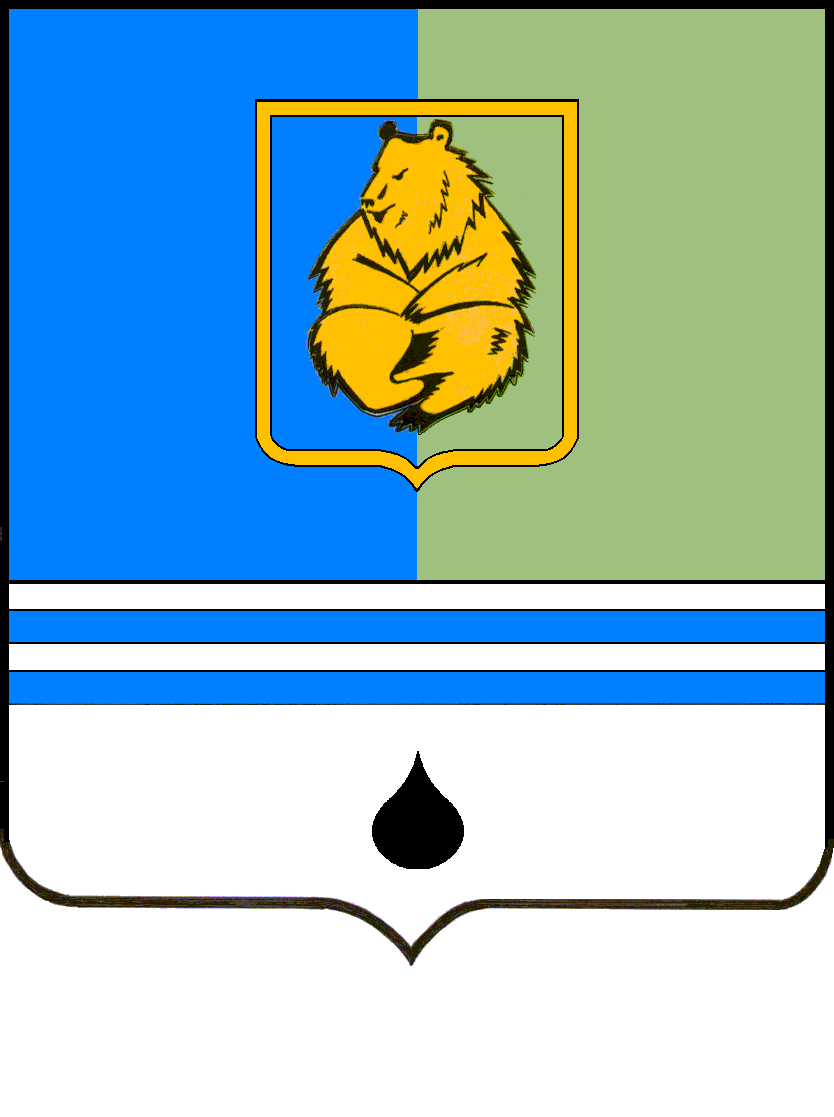 ПОСТАНОВЛЕНИЕАДМИНИСТРАЦИИ ГОРОДА КОГАЛЫМАХанты-Мансийского автономного округа - ЮгрыПОСТАНОВЛЕНИЕАДМИНИСТРАЦИИ ГОРОДА КОГАЛЫМАХанты-Мансийского автономного округа - ЮгрыПОСТАНОВЛЕНИЕАДМИНИСТРАЦИИ ГОРОДА КОГАЛЫМАХанты-Мансийского автономного округа - ЮгрыПОСТАНОВЛЕНИЕАДМИНИСТРАЦИИ ГОРОДА КОГАЛЫМАХанты-Мансийского автономного округа - Югрыот [Дата документа]от [Дата документа]№ [Номер документа]№ [Номер документа]ДОКУМЕНТ ПОДПИСАН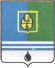 ЭЛЕКТРОННОЙ ПОДПИСЬЮСертификат  [Номер сертификата 1]Владелец [Владелец сертификата 1]Действителен с [ДатаС 1] по [ДатаПо 1]Н.Н.Пальчиков